Jueves11de noviembreSegundo de PrimariaConocimiento del MedioDía de muertos, una costumbre muy mexicanaAprendizaje esperado: Describe costumbres, tradiciones, celebraciones y conmemoraciones del lugar donde vive y cómo han cambiado con el paso del tiempo.Énfasis: Conocer y valorar algunas costumbres de diferentes lugares del país.¿Qué vamos a aprender?Conocerás y valorarás una de las costumbres más representativas del país, la conmemoración del Día de muertos.En México el primero y dos de noviembre celebramos esta fecha, que es considerada patrimonio cultural de la humanidad, el Día de muertos.El 1 de noviembre, en México se conmemora el Día de muertos, que coincide con la celebración del Día Mundial de la Ecología.¿Tienes la costumbre de conmemorar el día de muertos?¿Qué actividades realizas estos días?¿Sabías que el 1 de noviembre también se celebra el Día Mundial de la Ecología?El día mundial de la ecología se celebra para recordar la importancia de cuidar y mantener una relación armónica con el medio ambiente. Muchas familias y comunidades en el país conmemoran el día de muertos, poniendo ofrendas en sus casas con los alimentos que más les gustaban a sus seres queridos, otras van al panteón a poner flores. Hay familias y comunidades que hacen de este día una gran celebración.En esta sesión vas a conocer algunas costumbres de diferentes lugares del país que se relacionan con el día de muertos y conoce como en algunas comunidades retoman elementos de la naturaleza y los incorporan a su celebración.¿Qué hacemos?Como has estudiado con anterioridad, las costumbres son actividades que forman parte de la manera de actuar o comportarse de una persona, familia o población.Una costumbre es una práctica tradicional que con el paso del tiempo se vuelve algo propio de un grupo de personas o una población completa que habita en cierto lugar y que los distingue de los demás.En el país hay muchas costumbres en las familias y en las comunidades, ¿has observado cómo celebran algunas fiestas?, ¿cómo acostumbran vestir? ¿y si sus costumbres tienen relación con nuestro entorno? A muchas personas y sobre todo a las niñas y a los niños les gustan las celebraciones, y una de las más importantes es el día de muertos.La celebración del Día de Muertos se lleva a cabo los días 1 y 2 de noviembre, el 1 de noviembre está dedicado a los “muertos chiquitos” o niños, y el día 2 de noviembre a los Fieles Difuntos, es decir, a los adultos.¿Quieren saber cómo conmemoran el día de muertos en Oxtotilpan, en el Estado de México?Conoce a Gabriel, él vive en la comunidad de San Francisco Oxtotilpan, en el Estado de México y te mostrará cómo celebran el día de muertos. Sigan las campanas para que no se pierdanhttps://ventanaamicomunidad.org/V/FM3m6zWT¿Sabías de esa costumbre en Oxtotilpan? Esta comunidad de San Francisco Oxtotilpan, se encuentra ubicada en el municipio de Temascaltepec, Estado de México. El día de muertos es una celebración en la que las familias se unen para venera a los difuntos.Una de las costumbres más importantes es el toque de campanas que realizan del 1 al 2 de noviembre, durante estas 24 horas las campanas repican para que los difuntos las escuchen y no se pierdan en el camino. Para recibirlos ponen en sus tumbas una palma especial que representa a los rayos del Sol, también adornan los altares de sus casas con flores de cempasúchil.Debes saber que un elemento importante en estas fechas es la flor de cempasúchil, tiene un olor típico y las podemos encontrar en diferentes colores. Esta flor no sólo se usa para adornar las ofrendas del día de muertos, también tiene un uso medicinal e incluso sirve como un complemento de alimento para aves.Observa el siguiente video en donde se habla de esta flor tan importante para esta conmemoración.De raíces mexicanas - Cempasúchil. Flor silvestre y campesina, flor espiritualhttps://www.youtube.com/watch?v=SWRDfAqUF6w¿Salías o sales a pedir tu calaverita?, ¿recuerdas cómo en el video de Gabriel construía su calaverita de un Chilacayote?Un chilacayote está considerado como un tipo de calabaza, por lo general se emplea como complemento para caldos y guisados, también en la elaboración de dulces. Los niños de esta comunidad le quitan el relleno y lo usan para salir a las calles y así de puerta en puerta ir pidiendo su calaverita. Esta costumbre no siempre ha sido así.¿Te acuerdas que en sesiones anteriores aprendiste que las costumbres pueden cambiar?Y es muy probable que quizás cuando tus abuelos o bisabuelos eran niños pedían calaverita, pero ellos no esperaban dulces como ahora lo hacen.No existe un dato exacto de cuando se comenzó a pedir calaverita, pero los abuelos cuentan que una de las historias más comunes del inicio de “pedir calaverita” habla de un niño huérfano que era demasiado pobre para comprar comida para la ofrenda de sus padres, de modo que salía a la calle a pedir de hogar en hogar que le dieran frutas, dulces, o pan. Por eso esa frase tan popular de: “¿No me das para mi calaverita?” Pedía elementos para su ofrenda, porque no tenía dinero y quería poner su ofrenda para su familia.Te comento la pregunta correcta seria ¿Me das para mi calaverita?Esta práctica se hizo costumbre y luego pasó de una comunidad a otra hasta llegar a estos días, pero con sus variantes, por ejemplo, antes las calaveras en algunos lugares eran de chilacayote, después algunas niñas y niños las hicieron con cajas de cartón, de zapato y ahora la mayoría salen a pedir calaverita con figuras de plástico.Otro de los elementos que forman parte de esta festividad, la ofrenda ¿acostumbras a poner ofrenda en tu casa?En el siguiente video conoce sobre la ofrenda.Poniendo la ofrendahttps://ventanaamicomunidad.org/V/Vyh7pTz5En muchas casas del país se ponen ofrendas para el Día de Muertos, tanto en las ciudades como en el campo.Poner un altar en estas fechas es una de las costumbres más extendida en el país, se ponen tanto en las ciudades como en el campo. Cada año muchas familias colocan ofrendas y aunque estas no son iguales, sí tienen algunos elementos comunes como los adornos, las plantas, frutos o flores muchas veces de cempasúchil, papel picado, calaverita de azúcar, bebidas, pan de muerto, mole y sabrosos platillos que le gustaban a la persona a quien va dedicada la ofrenda, y al igual que en tiempos pasados, se coloca copal para armonizar el lugar.¿Sabías que el copal es un elemento esencial para la ofrenda? Es una resina que se extrae de un árbol, esta resina es aromática, de uso ceremonial, religioso, medicinal e industrial. Hay ofrendas donde abundan las frutas y en otras no tanto. Sin embargo, hay elementos que son indispensables y se colocan en todas las diferentes formas de celebrar el día de muertos, como es el caso de las velas. Es un elemento que representa la luz en el camino y que lleva a los difuntos a sus hogares.¿Sabías que las velas son una fuente de iluminación y de larga tradición? La cera con la que se hacen la puedes encontrar en los frutos, en las hojas y en la piel de los animales.Las flores, el copal, las velas y los alimentos son elementos importantes de esta fecha tan especial. En algunas comunidades se acostumbra a cocinar algo único de esa festividad. Tal es el caso de la siguiente comunidad.¿Se te antoja un atole agrio para celebrar esta fecha? Observa el siguiente video:Atole Agriohttps://ventanaamicomunidad.org/V/KXtLJmsn¿Ahora qué opinas del atole agrío?En las diferentes partes del país existen muchas costumbres para poner las ofrendas. Otras familias tienen por costumbre asistir a los panteones para adornar las tumbas con flores y muchas veces hacer altares sobre las lápidas, lo que para nuestros antepasados tenía un gran significado porque se pensaba que ayudaba a conducir a las ánimas a transitar por un buen camino tras la muerte.La tradición también indica que, para facilitar el retorno de las almas a la tierra, se deben esparcir pétalos de flores de cempasúchil y colocar velas trazando el camino que van a recorrer para que estas almas no se pierdan y lleguen a su destino. En la antigüedad este camino llegaba desde la casa de las familias hasta el panteón donde descansan sus seres queridos.observaras fotos de varias partes de la república para representar la forma de celebrar el día de muertos.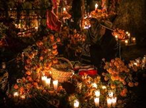 ¿Te acuerdan que al principio de la sesión se comentó que el día de muertos coincide en el calendario con el Día Mundial de la Ecología? Que tal si ahora juntas esas dos tradiciones… ¿Cómo lo podrías hacer? Reutilizando los adornos que se puedan recuperar si pusiste ofrenda en tu casa, para colocarlos de nuevo el próximo año. De esta forma cuidas y ayudas a conservar el medio ambiente.Para concluir esta sesión recuerda las ideas más importantes que aprendiste:Conocer que el día 1 de noviembre coincide con la celebración del Día Mundial de la Ecología.El día de muertos es una fiesta que se conmemora en muchas regiones del país. El entorno determina las formas de celebrar las fiestas y sus costumbres, por ejemplo, como lo observaste en la clase las ofrendas y la forma en que se pide calaverita.Las costumbres pueden variar y aunque las celebraciones o conmemoraciones son diferentes se preservan ciertos elementos, como la ofrenda, el copal, las velas, los alimentos, los relatos, la forma de vestir y la música.El Reto de Hoy:Si acostumbras salir a pedir calaverita, elabórala con materiales reciclados, así contribuirás a cuidar el medio ambiente, además de que será original y llamarás la atención de las personas, recuerda cumplir con las medidas de la sana distancia y usar tu cubrebocas.Si te es posible consulta otros libros y comenta el tema de hoy con tu familia. Si tienes la fortuna de hablar una lengua indígena aprovecha también este momento para practicarla y platica con tu familia en tu lengua materna.Consulta en tu libro de texto de Conocimiento del Medio de segundo grado, y realiza el ejercicio de las páginas 36 y 37 observa las diferencias que existen en las distintas imágenes de los niños pequeños, medianos y más grandes.https://libros.conaliteg.gob.mx/P2COA.htm?#page/36¡Buen trabajo!Gracias por tu esfuerzo.Para saber más:Lecturashttps://www.conaliteg.sep.gob.mx/primaria.html